Convocatoria de Expresiones de Interés Apertura: 17 de abril de 2023Cierre: 29 de mayo 2023 a las 20:00 CET.ObligatoriaEste formulario registrará su nombre, escriba su nombre.Información de contactoNombre *Apellidos *Dirección email *Teléfono de contactoNombre de la empresa (sino está constituida, nombre del promotor) *Pais *Región *Sector del proyecto *Antigüedad de la compañía (si es aplicable) *Capital social *Número de socios o promotores *Descripción. (Añade una breve descripción de la empresa) *Descripción de la iniciativa emprendedoraDescribe la bio-solución innovadora. Max 5000 caracteres*Explica el grado en que la solución de base biológica es beneficiosa para la bioeconomía en Andalucía. Max. 5000 caracteres. *Explica por qué es innovadora la solución de base biológica. Max. 5000 caracteres. *Describe el potencial de negocio basado en el enfoque de mercado.Max. 5000 caracteres. *Describe la experiencia del equipo promotor de la solución. Max. 5000 caracteres. *Este contenido no está creado ni respaldado por Microsoft. Los datos que envíe se enviarán al propietario del formulario.Microsoft Forms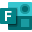 